Weather Resources that Aid the NORCAL Burner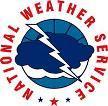 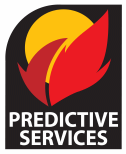 NWS Red Flag Warning-Fire Weather Watch: https://www.wrh.noaa.gov/fire2/cafwNWS hourly Tabular and Graphical Forecasts: https://weather.govMove cursor to the appropriate location on the map. Choose local forecast office. Example: North Central CA or NW CA CoastScroll down webpage to area map. Double click on map at approximate location for the burn. Scroll down to small map (right side). Refine your location by moving the cursor in the map and double clicking.  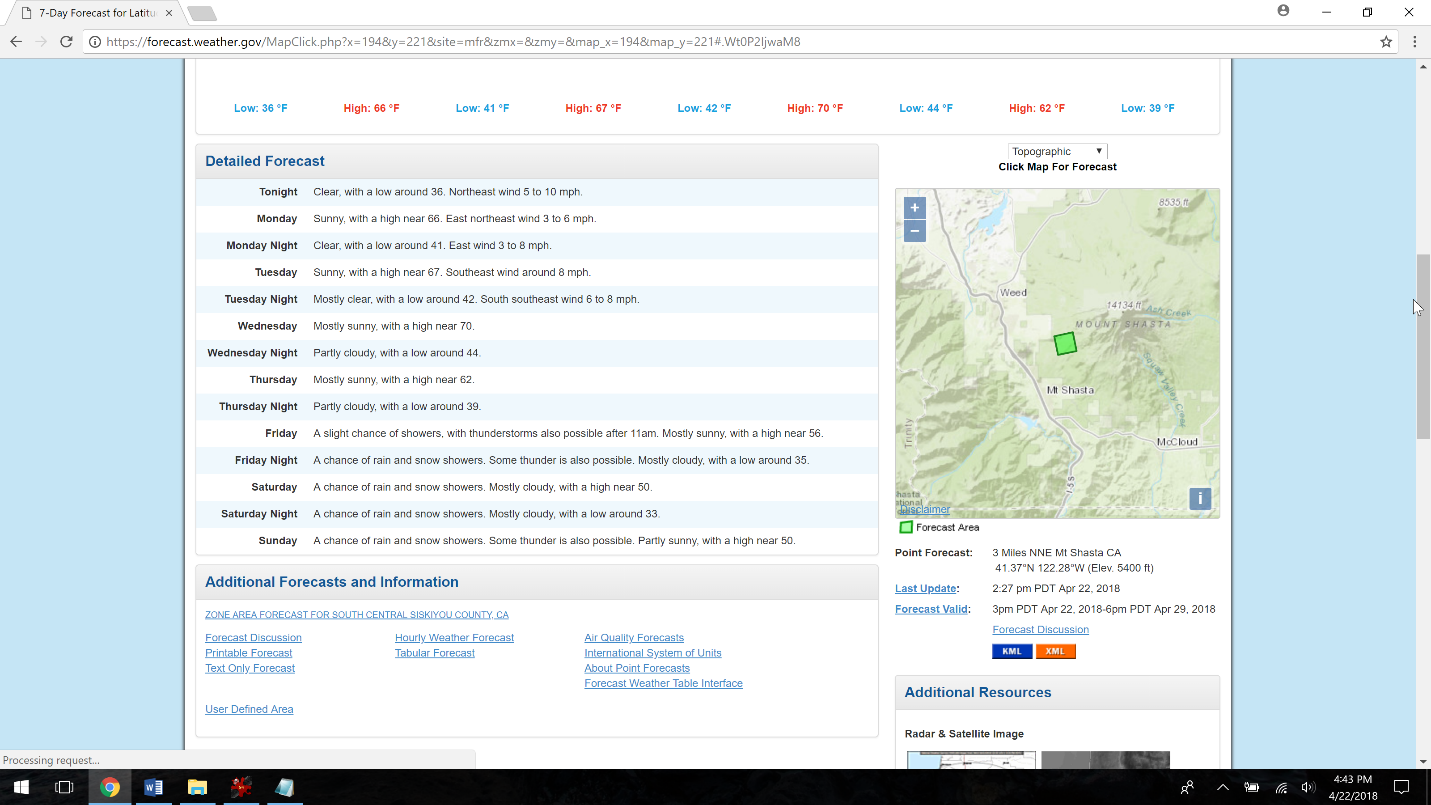 Choose either Hourly Weather Forecast or Tabular Forecast highlighted by the red box. Forecast’s are in 2 day increments. Pick and choose which elements you want to display. Remember to bookmark the webpage for future use. Notice lat/long in the web address. You can change the lat/long when you change project location. NWS Text Discussions: Area Forecast Discussion (2 methods)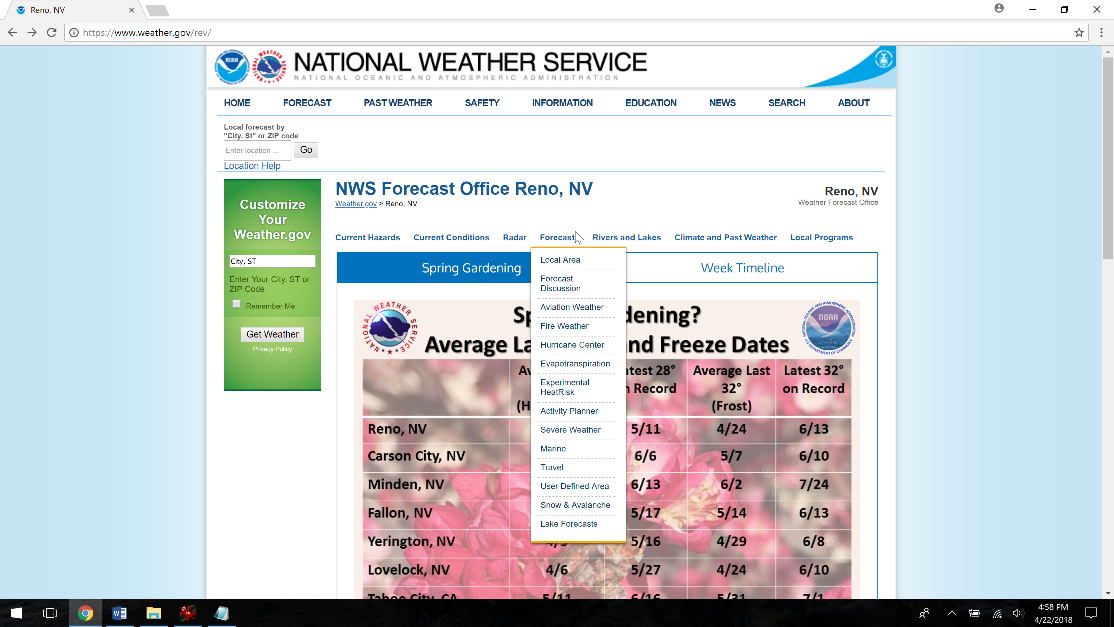 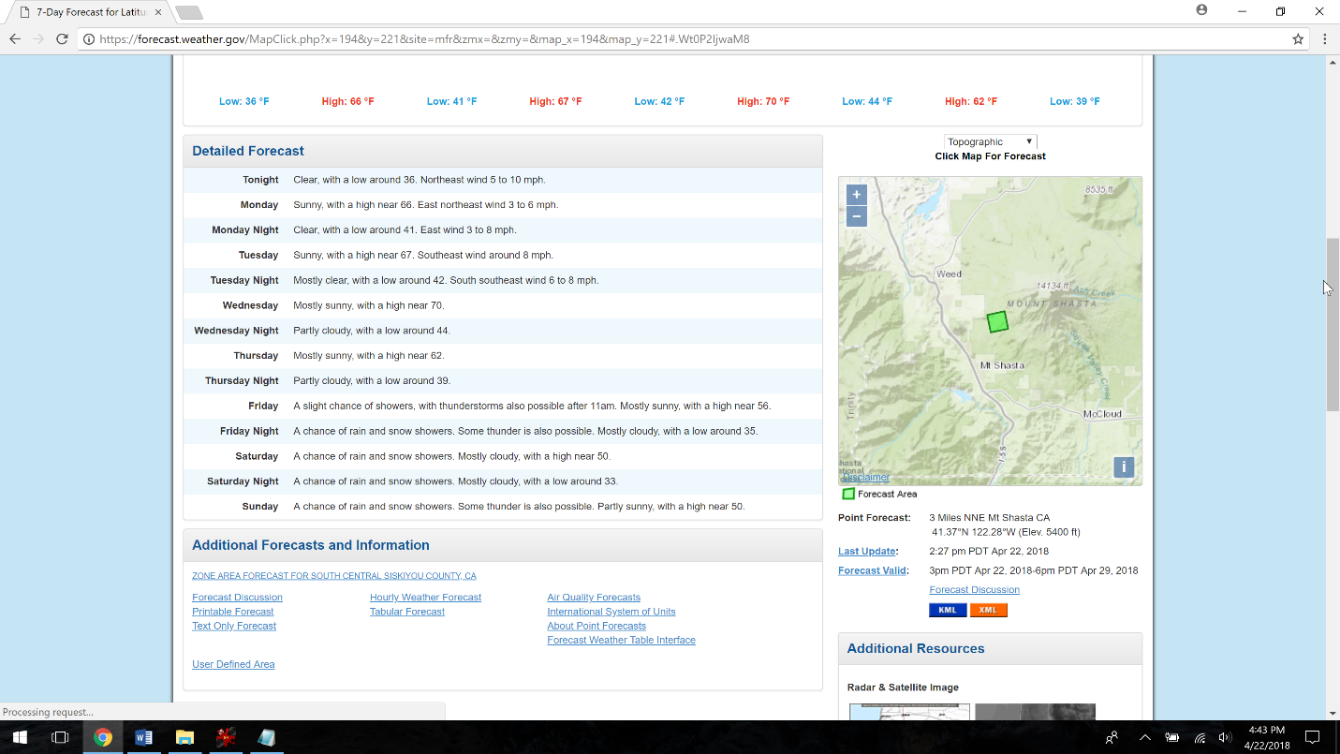 Fire Weather Planning Forecast Discussion Choose “Fire Weather” in drop down menu.Double click on the map. Or visit https://www.wrh.noaa.gov/fire2/cafw and click on the map.                       North Ops Predictive Service Website: https://gacc.nifc.gov/oncc/predictive/weather/index.htm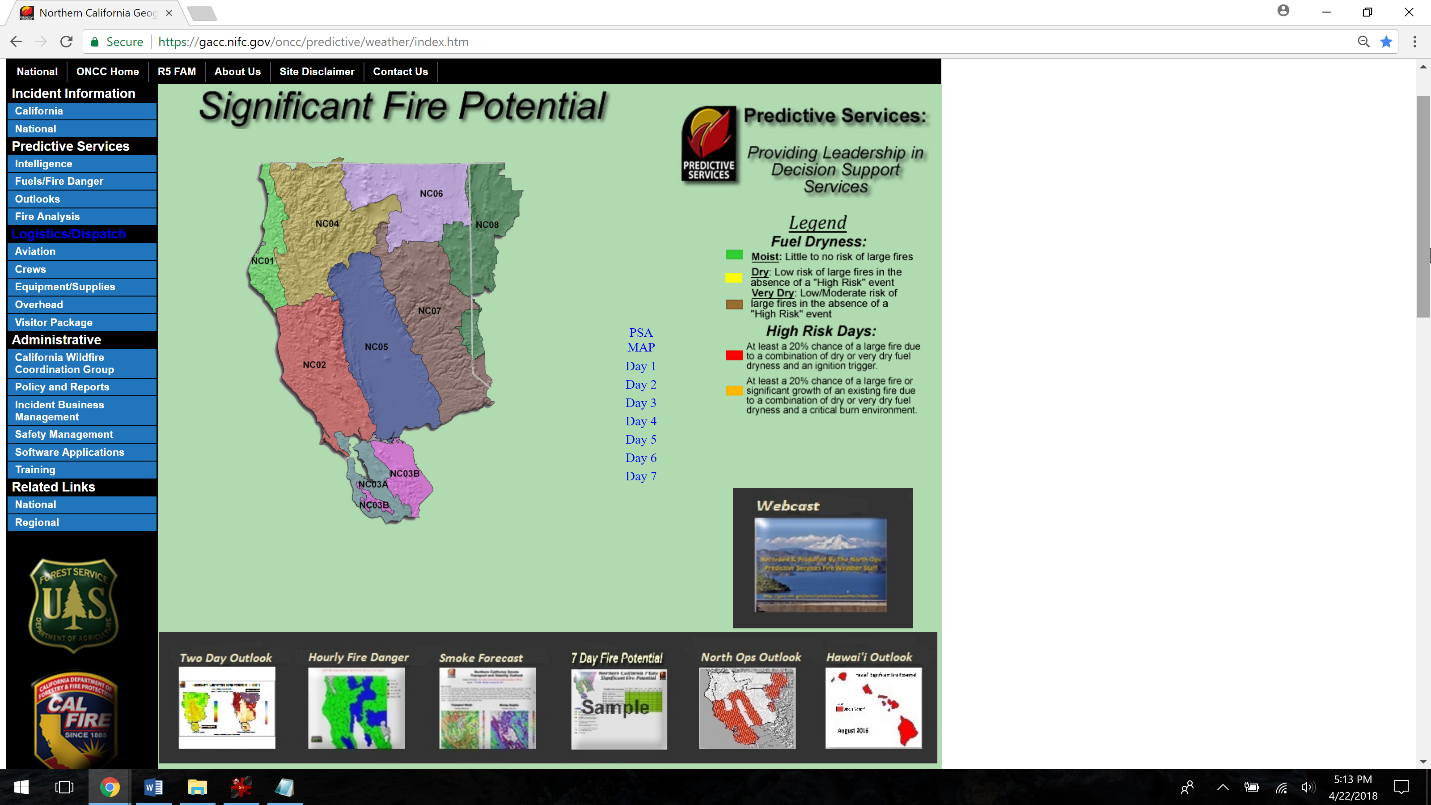 High Resolution Weather ModelsCANSAC WRF: https://cansac.dri.edu//cansac_output.php?model=wrf2km domain: Sfc 10m Wind speed or Sfc RH (NW quad)HRRR: https://rapidrefresh.noaa.gov/hrrr/HRRR/Welcome.cgi?dsKey=hrrr_ncep_jetChange domain to NWWeather fields: 10m Wind, 10m wind gust, 2m RH, Composite Reflectivity, total acc precipTropical Tidbits: https://www.tropicaltidbits.com/analysis/models/Click on Mesoscale tab and choose NAM3kmClick on Region tab and choose SouthwestClick on Precip/Moisture tab and choose from several useful fields like MSLP & Precip (Rain/Frozen)Air Resource Board Met Program: https://www.arb.ca.gov/smp/met/met.htmChoose Air Basin and click on it. Missoula Lab Fire Weather Alert System (FWAS): https://weather.firelab.org/fwas/Set your locationName alertSet your watch radiusSet expiration timeSet weather thresholdsInput contact info (cell # or email)